№ Об утверждении Положения о порядке организации и проведения приемов официальных лиц и официальных делегаций в городском округе –муниципальном образовании город Чебоксары – столицы Чувашской РеспубликиВ целях формирования единообразия организации, проведения приемов официальных лиц и официальных делегаций в городском округе – муниципальном образовании город Чебоксары – столицы Чувашской Республики, формировании более эффективного и обеспечении целевого расходования бюджетных средств на выполнение мероприятий связанных с решением указанных вопросов, Чебоксарское городское Собрание депутатовР Е Ш И Л О:1. Утвердить Положение о порядке организации и проведения приемов официальных лиц и официальных делегаций в городском округе – муниципальном образовании город Чебоксары – столицы Чувашской Республики согласно приложению к настоящему решению.2. Настоящее решение вступает в силу со дня его официального опубликования.3. Контроль за исполнением настоящего решения возложить на постоянную комиссию Чебоксарского городского Собрания депутатов по бюджету Е.Н. Кадышева.Глава города Чебоксары                                                                  О.И. КортуновЧувашская РеспубликаЧебоксарское городскоеСобрание депутатовРЕШЕНИЕРЕШЕНИЕ ыш+н+в/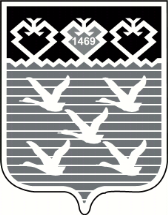 Ч=ваш РеспубликиШупашкар хулинДепутатсен пух=в\йыш+ну